Estella D. BrewsterJanuary 17, 1868 – December 10, 1868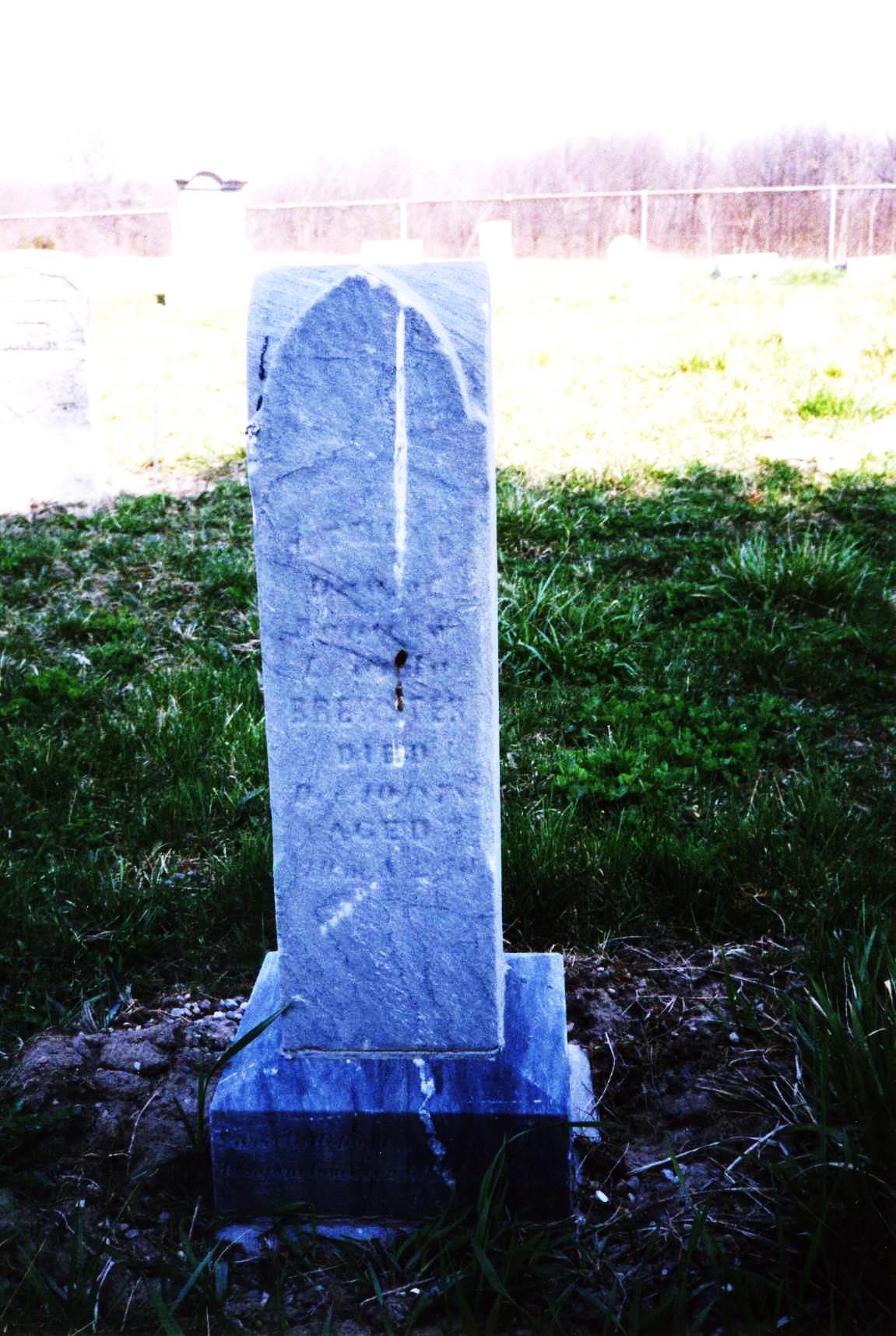 Photo by Dave BuckmasterNo obit found at this time